Аппликация: ВЕРБААппликацию с вербой можно сделать разными способами.В качестве материала можно взять не только цветную бумагу или картон, но также пластилин, ткань или вату.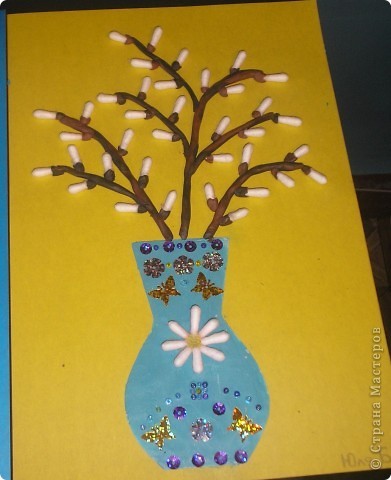 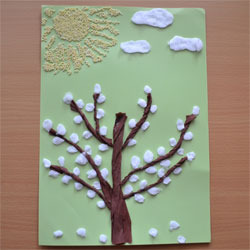 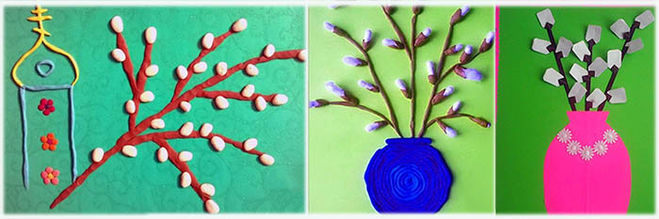 